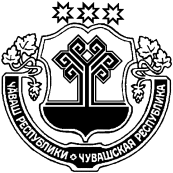      О внесении изменений в постановление администрации  Михайловского сельского поселения Цивильского района Чувашской Республики от 28.11.2017  № 77 «Об утверждении административного регламента администрации Михайловского сельского поселения Цивильского района Чувашской Республики по предоставлению муниципальной услуги "Выдача разрешения на строительство, реконструкцию объекта капитального строительства»В соответствии с Федеральным законом от 6 октября 2003г. №131-ФЗ «Об общих принципах организации местного самоуправления в Российской Федерации», Федеральным законом от 27 июля 2010г. № 210-ФЗ «Об организации предоставления государственных и муниципальных услуг», Градостроительным кодексом Российской Федерации,  Федеральным законом от 30 декабря 2021 №476-ФЗ «О внесении изменений в отдельные законодательные акты Российской Федерации», Уставом  Михайловского сельского поселения Цивильского  района Чувашской Республики, администрация  Михайловского сельского поселения Цивильского  района Чувашской Республики ПОСТАНОВЛЯЕТ:1. Внести в административный регламент администрации Михайловского сельского поселения Цивильского района Чувашской Республики  по предоставлению муниципальной услуги «Выдача разрешения на строительство, реконструкцию объекта капитального строительства», утвержденный постановлением администрации  Михайловского сельского поселения Цивильского района Чувашской Республики от  28.11.2017 г. № 77 (с изменениями от 24.12.2018 г. № 66, 24.04.2020 г. №17, от 24.04.2020 г. №19, от 14.12.2020 №55, 29.07.2021 г. № 29, от 27.12.2021 г. № 61, (далее – регламент), следующие изменения:1.1. подпункт 6 абзаца 2 пункта 2.6.1 раздела 2 изложить в следующей редакции:«6) согласие всех правообладателей объекта капитального строительства в случае реконструкции такого объекта, за исключением указанных в подпункте 6.2  случаев реконструкции многоквартирного дома, согласие правообладателей всех домов блокированной застройки в одном ряду в случае реконструкции одного из домов блокированной застройки;»;1.2. подпункт 7 абзаца 2 пункта 2.6.1 раздела 2 регламента изложить в следующей редакции:«7) уникальный номер записи об аккредитации юридического лица, выдавшего положительное заключение негосударственной экспертизы проектной документации, в государственном реестре юридических лиц, аккредитованных  на право проведения негосударственной экспертизы проектной документации и (или) негосударственной экспертизы результатов инженерных изысканий, в случае, если представлено заключение негосударственной экспертизы проектной документации;».         2. Настоящее постановление вступает в силу после его официального опубликования (обнародования), за исключением положений, для которых настоящим пунктом установлен иной срок вступления их в силу.         Подпункт 1.2 пункта 1 настоящего постановления вступает в силу с 1 сентября 2022 года.Глава администрации Михайловского сельского  поселения                                                                     Г.И.НиколаевЧĂВАШ РЕСПУБЛИКИÇЕРПУ РАЙОНĚЧУВАШСКАЯ РЕСПУБЛИКАЦИВИЛЬСКИЙ  РАЙОН  МИХАЙЛОВКА  ЯЛ ПОСЕЛЕНИЙĚН АДМИНИСТРАЦИЙЕ                     ЙЫШАНУ  2022  с. майан   12 - мĕшĕ  22- №                Михайловка     ялě АДМИНИСТРАЦИЯМИХАЙЛОВСКОГО  СЕЛЬСКОГОПОСЕЛЕНИЯ            ПОСТАНОВЛЕНИЕ        12 мая   2022 г. №  22          деревня    Михайловка